ROTINA DO TRABALHO PEDAGÓGICO PARA SER REALIZADA EM DOMICILIO (MII-A) - Profª Mirele> Data: 28/09 a 02/10 de 2020 E.M.E.I. Municipal “ Emily de Oliveira Silva”SEGUNDA-FEIRATERÇA-FEIRAQUARTA-FEIRAQUINTA-FEIRASEXTA-FEIRA*** Maternal   II-A*Vídeo: As estações do ano para crianças Primavera, Verão, Outono, Inverno.You Tube: o link será postado no grupo.*Atividade Prática: Conversar com a criança relembrando as estações.Contar uma história sobre a primavera, outono, verão e inverno. Exemplo: Era uma vez uma menina que foi nadar com sua mamãe, estava com muito calor.Falar sobre o verão.E assim sobre as outras estações.Deixar a imaginação fluir, pedir para a criança inventar a história.*** Maternal   II- A*Vídeo: A PrimaveraVídeo educativo sobre a primavera para as crianças.You Tube: o link será postado no grupo.*Atividade Prática: Fazer um trabalho com colagem. Fazer o desenho de um lindo jardim e deixar a criança fazer a colagem.Utilizar materiais diversos como papel picado, bolinhas, tampinhas de garrafas, palito de picolé, entre outros. Utilizar cores e texturas diversas.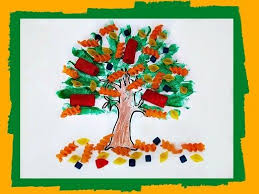 ***   Maternal   II- A	*Vídeo: Ditado desenhado Primavera.You tube: o link será postado no grupo.*Atividade prática:Separar folha sulfite e lápis de cor. Fazer o desenho conforme ditado do vídeo, seguindo o passo a passo, fazendo todos os desenhos por etapas, ir pausando o vídeo de acordo com o tempo da criança.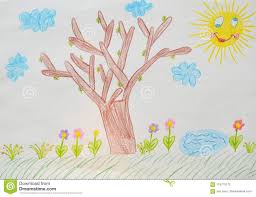 ***   Maternal   II- A	*Vídeo: História infantil flores, cores e perfumes PrimaveraYou tube: o link será postado no grupo.*Atividade prática: Passear com a criança observando a natureza, conversando sobre tudo o que encontrarem: árvores, flores e pássarosrelembrando as cores. Tentar encontrar uma flor para cheirar, percebendo o odor e falando a sua cor.Não deixar de observar o céu, destacando também as cores. 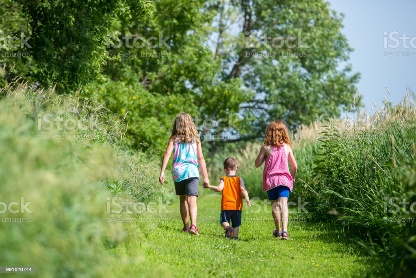 ***   Maternal   II- A*Vídeo: Canção da Primavera Crianceiras Mário Quintana* You tube: o link será postado no grupo.*Atividade prática:Momento de apreciação musical. Assistir ao vídeo primeiro, curtindo o som. Depois assistir novamente, cantando e dançando. Criando coreografias. Momento de lazer, cultura e muita diversão.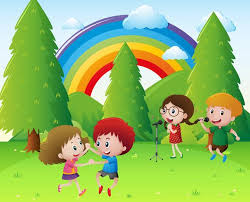 